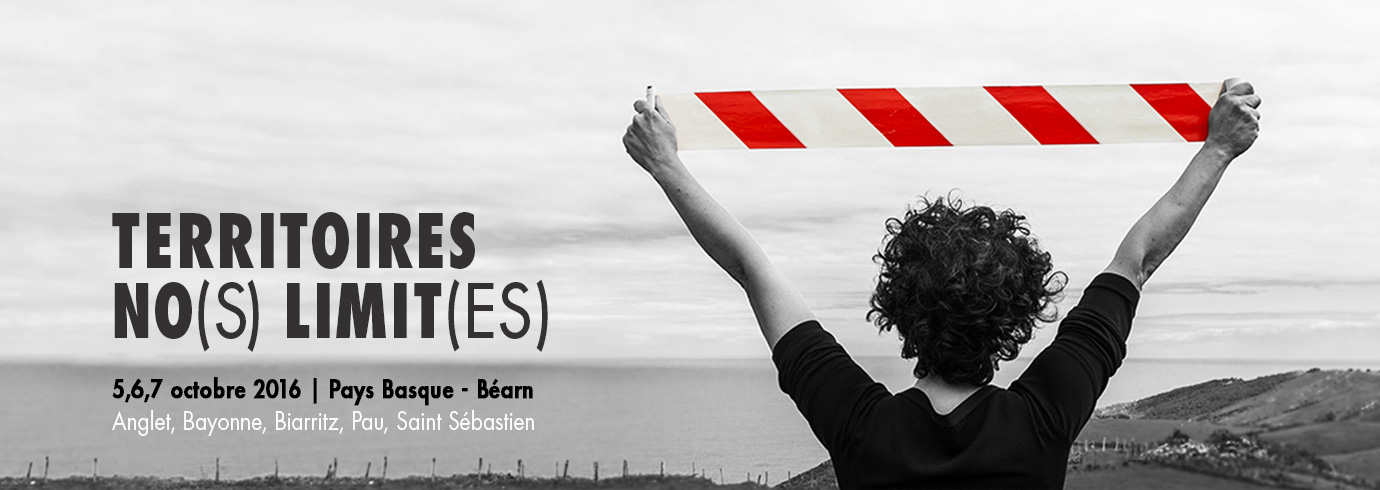 À l’issue de son assemblée générale, qui s’est tenue le 22 juin 2016 à Paris, Jean Rottner, président de la fédération nationale des agences d’urbanisme, a présenté la stratégie de mise en réseau des agences. Objectif : répondre aux enjeux spécifiques des grands territoires et leur proposer une offre d’ingénierie adaptée. Ce mouvement s’accélère avec les évolutions de périmètres et de compétences des Régions, comme en ont témoigné Sonia de la Provôté pour les trois agences normandes, Michel Le Faou pour le réseau des quatre agences d’Auvergne-Rhône-Alpes, et Patrice Vergriete pour les Hauts de France.Jean Rottner et Marc Cabane, vice-président de l’agence d’urbanisme Atlantique Pyrénées, ont ensuite présenté le programme de la 37E Rencontre nationale des agences d’urbanisme qui se déroulera les 5, 6 et 7 octobre 2016 entre Anglet, Biarritz, Bayonne, Pau et San Sebastian. Intitulée "Territoires no(s) limit(es)", la Rencontre interrogera la construction et la mise en projet des nouveaux territoires. Intercommunalité XXL à 158 communes sur le Pays basque, pôle métropolitain autour de Pau, Nouvelle Aquitaine, territoire transfrontalier : cet espace est un véritable laboratoire des différentes configurations résultant de la réforme institutionnelle. Comment réussir la construction de ces nouveaux territoires aux limites repoussées ? Quelle nouvelle géographie de l’action territoriale ? Quel(s) rôle(s) pour les agences d’urbanisme dans ce contexte?Elus, techniciens des agences d’urbanisme, des collectivités, de l’Etat, urbanistes… viendront débattre, travailler et apporter des réponses le temps des plénières et d’ateliers-visites. Plus d’information: http://37eme-rencontre.audap.org/Contact presse Ludovic Guillot, idealconseil, 06 17 15 76 82 